POSEBNI IZVJEŠTAJ O GODIŠNJEM  IZVJEŠTAJU O IZVRŠENJU FINANCIJSKOG PLANA ZA 2023.GODINU Škola nema zaduživanja na domaćem i stranom tržištu novca i kapitala. Sredstva iz projekta Erasmus+  uplaćena na račun škole u iznosu od 50.602,58 eura. Utrošena sredstva vezana za Erasmus+ u 2023. godinu su u iznosu od 35.419,44 eura. Škola nema danih zajmova ni potraživanja po pitanju istih. SŠ D. Miholjac u 2023. godini nije imala potraživanja ni dospjele obveze vezane za sudske sporove.Voditelj računovodstva: Siniša Crnčan dipl.oecRavnatelj: Nenad Perić prof..
U Donjem Miholjcu, 28.ožujak 2024.NAZIV KORISNIKA:NAZIV KORISNIKA:SREDNJA ŠKOLA DONJI MIHOLJACOBRAZLOŽENJE OPĆEG DIJELASAŽETAK DJELOKRUGA RADAORGANIZACIJSKA STRUKTURA:.NAZIV PROGRAMA:IZVRŠENJE 01.-12.2023.NAZIV PROGRAMA:FINANCIRANJE SREDNJEG ŠKOLSTVA PREMA MINIMALNOM STANDARDUOPIS PROGRAMA, OPĆI I POSEBNI CILJEVI::POKAZATELJI USPJEŠNOSTI::NAZIV PROGRAMA: FINANCIRANJE ŠKOLSTVA IZVAN MINIMALNOG PRORAČUNAPOKAZATELJ USPJEŠMOSTI:ERASMUS+REPUBLIKA HRVATSKAOSJEČKO – BARANJSKA ŽUPANIJASREDNJA ŠKOLA Donji Miholjac                                             Donji MiholjacKlasa:402-01/24-01/03 Ur.br: 2115/09-24-01IZVRŠENJEFINANCIJSKOG PLANA SREDNJE ŠKOLE DONJI MIHOLJACZA I.-XII. 2023. U Donjem Miholjcu  28.ožujka 2024.OBRAZLOŽENJE GODIŠNJEG IZVJEŠTAJA O IZVRŠENJU FINANCIJSKOG PLANA ZA 2023. GODINUIzvještaj o izvršenju financijskog plana prati jesu li se i u kojim iznosima ostvarile planirane pozicije prihoda, primitaka, rashoda, izdataka, viškova i manjkova unutar promatranog razdoblja.Sadržaj, podnošenje i donošenje izvještaja o izvršenju financijskog plana proračunskog korisnika propisani su u čl. 81.-87. Zakona o proračunu (Nar. Nov., br. 144/21.).Za proračunske korisnike još uvijek ne postoji propisani obrazac kojim bi se usporedio Financijski plan i Izvršenje, međutim preporuka je takvo izvješće sastaviti po programskoj i ekonomskoj klasifikaciji te izvorima financiranja sukladno metodologiji po kojoj je izrađen i financijski plan.U polugodišnjem izvještaju o izvršenju financijskog plana plan prihoda i primitaka te rashoda i izdataka prikazuje se na razini skupine ekonomske klasifikacije (druga razina računskog plana), a njihovo ostvarenje/izvršenje na razini odjeljka ekonomske klasifikacije (četvrta razina računskog plana).Polugodišnji izvještaja o izvršenju Financijskog plana za 2023. sadrži prikaz svih prihoda i primitaka irashoda i izdataka u razdoblju za koje se sastavlja, a prikazuje se kroz:Opći dio (sažetka računa prihoda i rashoda, račun financiranja, preneseni višak)Posebni dio (izvršenje rashoda i izdataka proračunskih korisnika) iObrazloženje (obrazloženje općeg dijela i posebnog dijela financijskog plana)Posebne izvještajeOBRAZLOŽENJE OPĆEG DIJELA GODIŠNJEG IZVJEŠTAJA O IZVRŠENJU FINANCIJSKOG PLANA ZA 2023. GODINUObrazloženje polugodišnjeg izvještaja o izvršenju financijskog plana l. gimnazije Osijek za 2023. godinu izrađen je u skladu s odredbama Zakona o proračunu (Narodne novine broj 144/21), Pravilnika o proračunskim klasifikacijama (Narodne novine broj 26/10, 120/13 i 01/20), Pravilnika o proračunskom računovodstvu i Računskom planu (Narodne novine broj 124/14, 115/15, 87/16, 3/18, 126/19 i 108/20), Zakonu o uvođenju eura kao službene valute u Republici Hrvatskoj (Narodne novine broj 57/2022) te Podacima za izradu Polugodišnjeg izvještaja o izvršenju proračuna Osječko-baranjske županije za 2023. godinu (KLASA: 602-02/23-03/14, URBOJ: 2158-17-02-01/01-23-1.OBRAZLOŽENJE OSTVARENJA PRIHODA I PRIMITAKA, RASHODA I IZDATAKA ZA RAZDOBLJE 01.01. - 31.12.2023.SŠ Donji Miholjac u razdoblju 01. siječnja do 31. prosinca 2023. godine ostvarila je ukupne prihode u iznosu 1.375.270,22 eura, rashodi su izvršeni u iznosu od 1.354.408,01 eura. Ukupni prihodi realizirani su na razini 127,26 % u odnosu na planske vrijednosti. Ukupni rashodi realizirani su na razini 125,32 % u odnosu na planirano.Na dan 31.12.2023. ostvaren je višak prihoda poslovanja u iznosu 17.097,28 eura, te višak prihoda od nefinancijske imovine 3.764,93 eura.Stanje novčanih sredstava SŠ D.Miholjac na žiro-računu Osječko — baranjske županije na dan 31.12.2023. godine iznosi 58.024,10 eura.OBRAZLOŽENJE ODSTUPANJA (01.01.2023. - 31.12.2023.)Na računu 63 Pomoći iz inozemstva i od subjekata unutar općeg proračuna u 2023. godini iskazan je realizirani iznos pomoći u iznosu 1.203.775,78 eura odnosno realizirane su na razini 27,86 % u odnosu na plan. Unutar ove grupe prihoda evidentirane su promjene na sljedećim računima:6361 — Tekuće pomoći proračunskim korisnicima iz proračuna koji im nije nadležan — povećanje prihoda za 8,12 % radi povećanja osnovice za izračun plaća u državnom i javnom sektoru u odnosu na prošlu godinu.6381 — Tekuće pomoći temeljem prijenosa EU sredstava — prihod ostvaren u 2023. godini, a odnosi se na projekt ERASMUS+ - mobilnost nastavnika u svrhu stručnog usavršavanja, poboljšanje i unapređenje nastavničkih kompetencijaNa računu 65 Prihodi od upravnih i administrativnih pristojbi, pristojbi po posebnim propisima i naknada obuhvaćaju prihode od uplate pristupnika za izobrazbu u rukovanju pesticidima, izdavanje duplikata svjedodžbe, te uplate za pokriće troškova športskih natjecanja. Ukupno ostvarenje u 2023. godini 13.614,24 eura.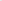 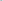 Račun 66 Prihodi od prodaje proizvoda i robe te pruženih usluga i prihodi od donacija realizirani su u iznosu 2.782,17 eura što je na razini 59,60 %. Ovi prihodi odnosi se na račun 6614 i 6615 – Prihodi od prodaje proizvoda i Prihodi od pruženih usluga. Na računu 67 Prihodi iz nadležnog proračuna i od HZZO-a na temelju ugovorenih obveza obuhvaćaju prihode od strane osnivača Osječko-baranjske županije. Sredstvima u visini  od 137.202,03 eura financirani su rashodi za potrebe redovnog poslovanja škole31 Rashodi za zaposlene realizirani su u iznosu od 1.170.662,53 eura što je na razini 31,02% u odnosu na plan proračuna. Račun 31 obuhvaća troškove plaća za redovan rad zaposlenika Škole, isplatu materijalnih prava, te zapošljavanje 3 spremačice, zbog preseljenja u novu školu sa znatno većom kvadraturom.Materijalni rashodi (račun 32) realizirani su u iznosu 169.125,91 odnosno na razini 97,79% u odnosu na tekući plan proračunske godine. Unutar ove grupe najveće povećanje u odnosu na plan odnosi se na račun 3222 Materijal i sirovine, dok je najveće smanjenje od 52% na računu 3223 Energija, konkretno izdaci za plin su značajno smanjeni zbog preseljenja u novu školu gdje je izolacija znatno kvalitetnija, što se i odražava na potrošnju ovog energenta.Rashodi za nabavu nefinancijske imovine na razredu 4 izvršeni su za 99,08  % u odnosu na plan 2023. godine.SREDNJA ŠKOLA DONJI MIHOLJACSrednja škola Donji Miholjac je javna ustanova koja obavlja djelatnost srednjeg odgoja i obrazovanja  u skladu s aktom o osnivanju Škole i rješenjima Ministarstva nadležnog za poslove obrazovanja o odobrenju izvođenja programa. Srednja škola Donji Miholjac  je u svom radu i djelovanju preuzela temeljne vrijednosti odgoja i obrazovanja koje su propisane Nacionalnim okvirnim kurikulumom, a koje su usklađene s lokalnim,  nacionalnim i globalnim trendovima. Škola radi na temelju Školskog kurikuluma i Godišnjeg plana i programa rada. U okviru svog djelokruga Škola obavlja osobito sljedeće poslove:ostvarivanje odgojno-obrazovnih programa za učenike gimnazijskog programa i redovitih učenika strukovnih zanimanjaposredovanje za povremeni rad redovitih učenika u zemljiostale poslova koji upotpunjuju odgojno-obrazovne programeŠkola, kao ustanova za strukovno obrazovanje, obavlja djelatnost strukovnog obrazovanja u skladu sa Zakonom o strukovnom obrazovanju, Nacionalnim strukovnim kurikulumom, te aktima donesenim temeljem tih Zakona. U okviru djelatnosti strukovnog obrazovanja Škola obavlja sljedeće poslove: obrazovnu ponudu usklađuju s potrebama tržišta radauspostavlja lokalna partnerstvaizrađuje dio kurikuluma sukladno lokalnim i regionalnim potrebamaobavlja i druge poslove u skladu sa Zakonom o strukovnom obrazovanju  Djelatnost škole obuhvaća srednjoškolsko obrazovanje od 1. – 4. razreda.  i srednje stručno obrazovanje, osposobljavanje i usavršavanje, a koje se ostvaruje u skladu s odobrenjem za rad Ministarstva znanosti, obrazovanja i športa. Raznovrsnim programima Srednja škola zadovoljava profesionalne želje i interese učenika iz 6 osnovnih škola, ali i potrebe gospodarskog razvoja Grada i Županije. Nastava se odvija u jednoj smjeni u petodnevnom radnom tjednu osim praktične nastave koju učenici odrađuju kod vanjskih poslovnih subjekata.Oblici nastave koje se provode su redovna, izborna i izvannastavna aktivnost prema Nastavnom planu i programu propisanom od Ministarstva znanosti i obrazovanja, a prema Godišnjem planu i programu za školsku godinu 2023./2024.Školu pohađa 289 učenika što čini porast ukupnog broja učenika za 17,5 %Srednja škola Donji Miholjac, Donji Miholjac izvodi nastavne programe:-	opće gimnazije-	komercijalist-	turističko hotelijerski komercijalist-	agrotehničar-	strojarski računalni tehničar-	prodavač-	cvjećar-	poljoprivredni gospodarstvenik-	automehaničar – klasični-	strojobravar – klasični-	CNC operater/operaterka – klasični-	tokar – klasičniDjelatnost škole je:-	stjecanje srednje školske, srednje stručne spreme i niže                stručne spreme mladeži i odraslih,-	organizacija i obavljanje stručnih, financijskih i                 administrativno – tehničkih  poslova vezanih za rad Škole,-	obavljanje proizvodnje i usluga u strukama za koje škole                 ima odobrenje za rad Ministarstva nadležnog za poslove                 obrazovanja.Škola radi u jednoj smjeni. Satnica je prilagođena  učenicima putnicima koji čine znatan postotak od ukupno upisanih učenika.7007 FINANCIRANJE SREDNJEG ŠKOLSTVA PREMA MINIMALNOM STANDARDUU Proračunu Osječko-baranjske županije za financiranje decentraliziranih funkcija srednjih škola i učeničkih domova osiguravaju se sredstva za: materijalne i financijske rashode srednjih škola nužne za realizaciju nastavnog plana i programa srednjoškolskog obrazovanja, materijalne i financijske rashode za učeničke domove i smještaj i prehranu učenika, rashode za nabavu proizvedene dugotrajne imovine i dodatna ulaganja na nefinancijskoj imovini i rashode za materijal, dijelove i usluge tekućeg i investicijskog održavanja.Zakonom o odgoju i obrazovanju u osnovnoj i srednjoj školi ("Narodne novine" broj 87/08., 86/09., 92/10., 105/10., 90/11., 16/12., 86/12., 94/13., 152/14. i 7/17.) utvrđena je obveza županija, između ostaloga financirati: - materijalne i financijske rashode osnovnih i srednjih škola te učeničkih domova, - kapitalne projekte, - tekuće i investicijsko održavanje škola i učeničkih domova.Program je ostvaren u iznosu od 102.975,51 eura što čini 80,56  % u odnosu na godišnji plan.Aktivnosti i projekti izvršeni su u skladu sa planiranom dinamikom. Program: Za izgradnju, rekonstrukciju i opremanje objekata srednjeg školstva prema planu je osigurano 1.327,00 eura, a do kraja godine nije potrošeno.Program: Opći troškovi, koje financira županija utrošeni su u 100 %  u odnosu na plan. Program: Stvarni troškovi su realizirani 77,37 % od planiranog. Razlog smanjenja je preseljenje u novu zgradu škole, gdje su nam izdaci za plin značajno smanjeni u odnosu na iznajmljenu zgradu Ine u 2022. godini. 1207 RAZVOJ ODGOJNO -OBRAZOVNOG SUSTAVADoprinos razvoju Županije stvaranjem društva znanja i kroz ulaganje proračunskih sredstava u izobrazbu strateških kadrova stvoriti kvalitetnije tržište rada i preduvjete za povećanje broja visokoobrazovanih.Sufinanciranje obvezne školske lektire i ostale stručne literature školama čiji je osnivač Osječko-baranjska županija. Cilj je pridonijeti boljoj opremljenosti školskih knjižnica dovoljnim brojem primjeraka školske lektire i stručne literature u svrhu kvalitetnije realizacije obrazovnih programaMjerom Shema – voće osigurava se voće najmanje jedanput tjedno za učenike srednjih škola.  (246 učenika)Zakon o odgoju i obrazovanju u osnovnoj i srednjoj školi (NN 87/08; 86/09; 92/10; 105/11; 90/11; 5/12; 16/12; 86/12; 126/12; 94/13; 152/14; 7/17; 68/18, 98/19; 64/20), Zakon o uspostavi institucionalnog okvira za korištenje strukturnih instrumenata Europske unije u Republici HrvatskojOrganizacija i izvođenje natjecanja i smotri utrošeno je 100% i odnosi se na Županijska natjecanja u stolnom tenisu i odbojci.Sufinanciranje školske lektire se u potpunosti realizirala.Projekt Shema-voća, povrća i mlijeka je realiziran u iznosu od 1.469,58 eura što čini 87,68% ukupnog plana. Projekt Učimo zajedno realiziran je u iznosu 23.871,87 euro, što čini 98,77 % ukupnog plana. Broj uključenih učenika u projekt Učimo zajedno je 3 učenika.7011 FINANCIRANJE ŠKOLSTVA IZVAN MINIMALNOG PRORAČUNAosiguravanje financijskih sredstava za plaće i naknade zaposlenikastručno usavršavanje nastavnog i nenastavnog osobljasufinanciranje programa i projekata tijekom školske godine, koji će pridonositi kvalitetnoj realizaciji odgojno-obrazovnih programa s ciljem razvijanja znanja, vještina, kreativnosti, stjecanja iskustva i ostalog.sufinanciranje ostalih programa i projekata koji se provode u odgojno-obrazovnim ustanovama i drugim pravnim osobama tijekom godine, kao i drugih oblika pomoći, a čija realizacija pridonosi kvalitetnijem standardu u obrazovanjuErasmus + projektiZakon o odgoju i obrazovanju u osnovnoj i srednjoj školi (NN 87/08; 86/09; 92/10; 105/11; 90/11; 5/12; 16/12; 86/12; 126/12; 94/13; 152/14; 7/17; 68/18, 98/19; 64/20), Zakon o plaćama u javnim službama (NN 27/01,39/09)Kolektivni ugovor za zaposlenike u srednjoškolskih ustanovama (NN 51/18)Temeljni kolektivni ugovor za službenike i namještenike u javnim službama (NN 128/17; Dopuna- 47/18; Dodatak I.- 123/19; Dodatak II. -66/20)Uredba o nazivima radnih mjesta i koeficijentima složenosti poslova u javnim službama s pripadajućim Izmjenama i DopunamaNa program Vlastiti prihodi je u 2023.godini  utrošeno 140,34 % više od planiranog iz razloga povećanih troškova za održavanje škole (veća kvadratura), jer su planirani Opći troškovi iz županije bili nedostatni za cijelu godinu.Na programu Pomoći- korisnici utrošeno je 1.225.966,05 eura što iznosi 32,58 %  više od planiranog, jer je tijekom 2023. godine došlo do povećanja plaća djelatnicima.